Publicado en Madrid el 16/07/2019 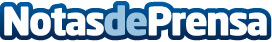 United Way estudia incluir institutos de la Comunidad Valenciana con índices altos de abandono escolar en su proyecto YOUTH CHALLENGEEn el 2018 según datos del INE, la tasa de abandono prematuro en educación en la Comunidad Valenciana se situó en el 20,2%, lo que supone un descenso de 0,1 puntos respecto al anteriorDatos de contacto:MIGUEL ÁNGEL TRENAS622836702Nota de prensa publicada en: https://www.notasdeprensa.es/united-way-estudia-incluir-institutos-de-la Categorias: Educación Valencia http://www.notasdeprensa.es